Lindisfarne BulletinThe Invercargill Parish of theMethodist Church of New Zealand.Te Hahi Weteriana o Aotearoa.Lindisfarne Methodist Church, Worship and Community CentrePhone    216-0281.e-mail: office@lindisfarne.org.nz.         Website:  www.lindisfarne.org.nz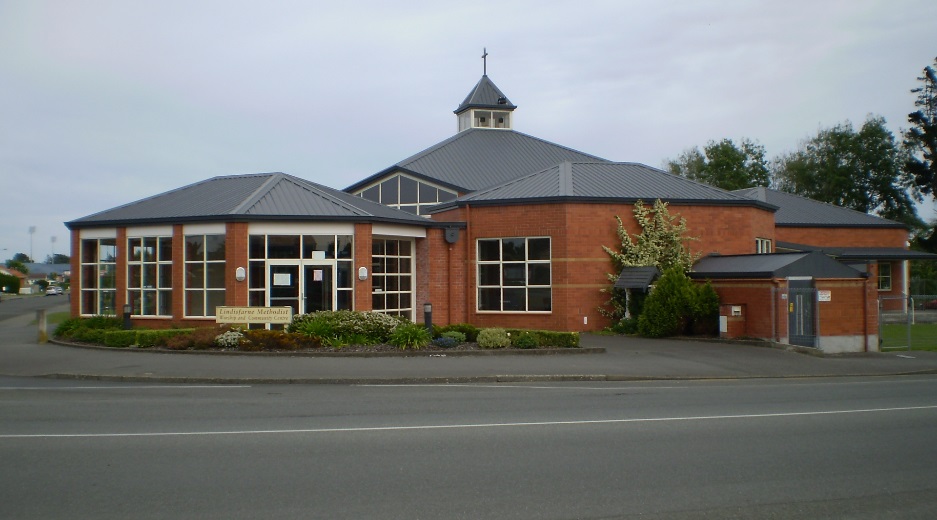 Sunday October 4th 201510.00am:  Lindisfarne Communion Service with the                            Reverend Peter Taylor.Parish Lunch to Follow.1.00pm:  Tongan Service.Prayer:Lord, while there is so much beauty in the world you made for us to live in and to enjoy, we confess with shame that we litter it with so many sordid and ugly things of our own making..Dear Father, forgive our foolish ways and reclothe us in our right minds, that we may have a better understanding of creation and a deeper  reverence for the work of your hands.AmenLadies Evening Group Meeting.                             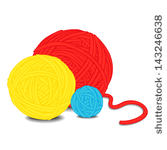   The October meeting will be held on Tuesday 6th, 7.30pm in the Lounge.Jan Gibb of J/B Colourways will be bringing her wools, ribbons, threads and felts that she has dyedWanted for the Cancer Society Relay for Life;Does anyone have a tent our team could use for the weekend of        March 18-19, 2016?If you have one, please contact Margaret.Annual General Meeting Reports.There are still some reports available for the Annual General Meeting, to be held after the service next Sunday 11th October.                            Please take one per family and bring it back with you next week.Nominations are open for congregational representatives on the Parish Council. Use the purple forms and the box on the table in the foyer.Hymnalong.Plan to come along to the evening Hymnalong, a hymn sing-along on Sunday Evening 1st November.Have you sorted out your list of favourite hymns?School Holidays Final Week.- Office HoursChurch Family Outing.We plan to make a group booking for the Invercargill Repertory Society’s presentation of The Vicar of Dibley on Monday Evening 2nd November. Cost is $22.50 for Oldies and $32.50 for Others (this includes booking fee). If you want to be included please give your money (cash please, no cheques) to Margaret. Raewyn will buy the seats as requests are made. You may like to use the yellow forms given out last week for your request.------------------------------------------------------------------------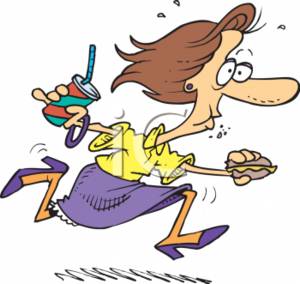 A Busy Weekend!We’ve got a busy weekend coming up – Garage Sale on the Saturday,               Evening Service on the Sunday and                      The Vicar of Dibley on the Monday!ROSTER FOR SUNDAY DUTIESToday's Duties Parish Lunch: Dorothy and Bryon King.     Communion:  Beth Gibbs and Verna Eason.CENTRE DUTIESSOME INVERCARGILL PARISH KEY PERSONNEL  Lindisfarne Calendar  Lindisfarne Calendar  Lindisfarne CalendarSunday 4th October10.00am1.00pmLindisfarne Communion Service with Reverend Peter Taylor. Parish Lunch to follow.Tongan Service.Tuesday 6th9.00am6.00pm7.45pm  Invercargill Probus Club.Outreach & Pastoral Meeting.Ladies Evening Group. (See notice below). Thursday 8th 10.00am11.00am1.30pm7.00pmCraft Circle.Service at Cargill Home with Rev. Peter Taylor.Sit and Be Fit.  South City Choir.Sunday 11th October10.00am1.00pm 1.00pm2.00pmLindisfarne Service and Annual General Meeting with Reverend Peter Taylor.Bluff Service with Neil Salter.Tongan Service.Fijian Service.Peacehaven Service with Reverend Peter Taylor.Monday 5th October8.00am  - 11.00amWednesday 7th October8.00am  - 11.00amFriday 9th October 8.00am  -  1.00pmSUNDAYOctober 4thOctober 11thOctober  18thOctober 25thDOOR ANDWELCOMEBetty Snell  Daphne SalterJoe and Catherine WilsonChris McDonaldTony WestonMargaret BrassMags KellyVAN DRIVEREddie BremerRon TaylorBryon KingMurray GibbsFLOWERS Betty SnellDorothy KingRaewyn BirssIta SafoleMORNING TEAHilda Fife C. ClearwaterBryon and Dorothy KingSharon TaylorCarolyn McDonaldKeith and Carol McKenzieNOTICESEddie BremerBetty SnellTBAEddie BremerCRECHE                                  School HolidaysSchool HolidaysSusanne StaplesHolidayKIDS KLUBSchool HolidaysSchool HolidaysTBAHolidayWEEK OFLAWNSSECURITYOctober 5th - October 11thRon TaylorRon TaylorOctober 12th - October 18th Bryon KingBryon KingOctober 19th - October 25thMurray GibbsMurray GibbsOctober 26th - November 1stIan FindlayJoe WilsonMinister               Reverend Peter Taylor     216-0281  Minister               Reverend Peter Taylor     216-0281  Minister               Reverend Peter Taylor     216-0281  Minister               Reverend Peter Taylor     216-0281  Minister               Reverend Peter Taylor     216-0281  Minister               Reverend Peter Taylor     216-0281                                              Parish Secretary       Verna Eason                                                  Parish Secretary       Verna Eason                                                  Parish Secretary       Verna Eason                                                  Parish Secretary       Verna Eason                                                  Parish Secretary       Verna Eason                                                  Parish Secretary       Verna Eason      Parish Stewards   Carol McKenzie Betty Snell   Eddie Bremer      Carol McKenzie Betty Snell   Eddie Bremer      Carol McKenzie Betty Snell   Eddie Bremer      Carol McKenzie Betty Snell   Eddie Bremer      Carol McKenzie Betty Snell   Eddie Bremer   Parish Council Chairman    Reverend Peter TaylorParish Council Chairman    Reverend Peter TaylorParish Council Chairman    Reverend Peter TaylorParish Council Chairman    Reverend Peter TaylorParish Council Chairman    Reverend Peter TaylorTreasurer  David Little   Parish Council-Congregational RepresentativesParish Council-Congregational RepresentativesParish Council-Congregational RepresentativesParish Council-Congregational RepresentativesMargaret Brass    Nicol Macfarlane  Mags Kelly           Margaret Brass    Nicol Macfarlane  Mags Kelly           Prayer Chain Co-ordinatorsPrayer Chain Co-ordinatorsPrayer Chain Co-ordinatorsJoan and Murray Farley.  Joan and Murray Farley.  Joan and Murray Farley.  Bulletin EditorsBulletin Editors Peter Lankshear     Margaret Brass         Peter Lankshear     Margaret Brass         Peter Lankshear     Margaret Brass         Peter Lankshear     Margaret Brass                                                Affordables Shop Manager     Carolyn   216-9676                                        Affordables Shop Manager     Carolyn   216-9676                                        Affordables Shop Manager     Carolyn   216-9676                                        Affordables Shop Manager     Carolyn   216-9676                                        Affordables Shop Manager     Carolyn   216-9676                                        Affordables Shop Manager     Carolyn   216-9676